Spring 1 – Week 1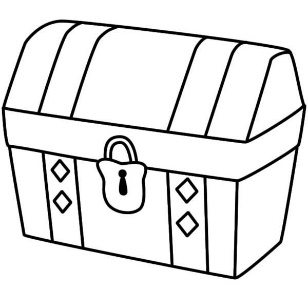 Dreams and GoalsLO: to identify my successes and achievements and think about how these made me feelA success I have achieved:This made me feel….